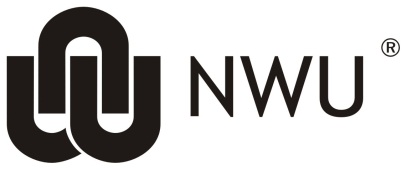 Is the study design valid?Sound and valid design.The proposed study design links with the aims and/or objectives and will produce outcomes.Is the sampling technique valid and the sample size reasonable?Sampling method clear and complete.Rationale for planned sample size is clear and reasonable.Are the proposed statistical analyses valid?Rationale for proposed statistical analyses is clear.The proposed statistical analyses links with the aims and/or objectives of the study.Are the researchers professionally competent with the necessary expertise?Proof of research competence (knowledge and experience regarding the statistical analyses proposed)Any additional comments that could not be handled within the prior questions (if applicable):Any documents to be submitted before approval (if applicable):In-process requirements (if applicable):Do not type hereOriginal details: (23239522) G:\My Drive\9. Research and Postgraduate Education\9.1.5.6 Forms\NWU-HREC\9.1.5.2.1_HREC_RRStat_Sept2019.docm
11 September 2019File Reference: 9.1.5.5.2NWU-HREC – North-West University Health Research Ethics Committee (REC-130913-037)NWU HEALTH RESEARCH ETHICS COMMITTEE REVIEWER REPORT9.1.5.2.1_NWU-HREC_RRStat_Sept2019, Version: September 2019CONFIDENTIAL!  This document contains confidential information that is intended strictly and exclusively for the applicant and HREC Committee.  Should this document or parts thereof erroneously come in your possession, you are requested to destroy it or to return it to the NWU-HREC (ethics-hrecapply@nwu.ac.za) without delay.  Unauthorised possession, reading, studying, copying or distribution of this material, or any other form of abuse, is illegal and punishable.SUMMARY OF STUDYSUMMARY OF STUDYTitle of the studyEthics Application numberProject Leader/Principle Investigator/Study Supervisor:Student Details:
(Initials & Surname)Reviewer Code# Date of ReviewNote:  In your review, please refer to the applicable document and page numberELEMENTS OF REVIEWYesNoNot ApplicableYesNoNot ApplicableYesNoNot ApplicableYesNoNot Applicable